ESCOLA _________________________________DATA:_____/_____/_____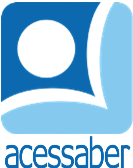 PROF:_______________________________________TURMA:___________NOME:________________________________________________________A caça à mangaBaguera era mais nova, mas não menos séria. Quando ela caçava, movia-se discretamente, com elegância e velocidade. Não perdia nunca o equilíbrio. Quando dormia, ficava sempre com um olho aberto. Quando falava, escolhia bem as palavras. E ela nunca, nunca ria.Um dia, Baguera caminhava em cima do galho de uma mangueira suspenso sobre um rio. Havia uma manga bem madura no fim do galho, e ela adorava mangas. Mas, quando a pantera se aproximou da ponta do galho, ele se curvou de maneira preocupante. O orgulho de Baguera nunca permitiria que ela fosse parar no rio sem ter planejado.Agachada no galho, Baguera tinha acabado de ter uma ideia brilhante quando ouviu alguém limpando a garganta.- Parece que uma mãozinha seria bem-vinda – disse um grande urso cinzento. - Não, obrigada – respondeu Baguera educadamente. – prefiro trabalhar sozinha. Mas o urso escalara a árvore mesmo assim.- Escute só – sussurrou ele. – Vou me sentar aqui e agarrar sua cauda. Você pode ir buscar a manga, e eu vou estar segurando você, caso o galho quebre. Depois, a gente pode dividir a manga!- Não, não acho que seja uma boa ideia – disse Baguera impaciente. – Duvido que este galho aguente, nós dois...Crac! O urso havia ignorado Baguera e subido no galho. E o galho, é claro, se quebrou com o peso deles. Assim, uma pantera encharcada e furiosa estava sentada ao lado de um urso encharcado e que se divertia.- Oh, há-há-há! - riu Balu. – Oh! Quem diria! Que aventura! Oh! Vamos lá – disse ao ver a irritação de Baguera. – Não é o fim do mundo, sabe?Então Balu ergueu o galho quebrado, com a manga perfeitamente presa na ponta dele.- Vou lhe propor uma coisa - acrescentou o urso. – Que tal irmos para o alto do rochedo nos secar sob o sol comendo está manga?  Eu me chamo Balu. E você, qual é o seu nome?- Baguera – disse a pantera enquanto escalavam o rochedo quente e plano.Então, quase contra sua vontade, ela sorriu. E Balu se pôs a rir com ela.Autor desconhecidoQuestõesQual é o titulo do texto?R: __________________________________________________________________Quantos parágrafos há no texto?R: __________________________________________________________________Quais são os personagens da história?R: __________________________________________________________________Como Baguera se movia enquanto caçava?R: ______________________________________________________________________________________________________________________________________________________________________________________________________________________________________________________________________________Quem é Baguera, como ela vivia?R: __________________________________________________________________________________________________________________________________________________________________________________________________________________________________________________________________________________________________________________________________________________Qual a fruta que Baguera mais gostava?R: __________________________________________________________________________________________________________________________________________________________________________________________________________________________________________________________________________________________________________________________________________________Onde Baguera encontrou, Balu pela primeira vez?R: ______________________________________________________________________________________________________________________________________________________________________________________________________________________________________________________________________________Quando Balu pediu ajuda, o que Baguera respondeu?R: ______________________________________________________________________________________________________________________________________________________________________________________________________________________________________________________________________________________________________________________________________________________________________________________________________________________Quando subiu na árvore, o que propôs Balu?R: ______________________________________________________________________________________________________________________________________________________________________________________________________________________________________________________________________________________________________________________________________________________________________________________________________________________O que aconteceu quando Balu subiu no galho?R: ______________________________________________________________________________________________________________________________________________________________________________________________________________________________________________________________________________________________________________________________________________________________________________________________________________________